MASSACHUSETTSKNIGHTS OF COLUMBUS DAY AT POLAR PARK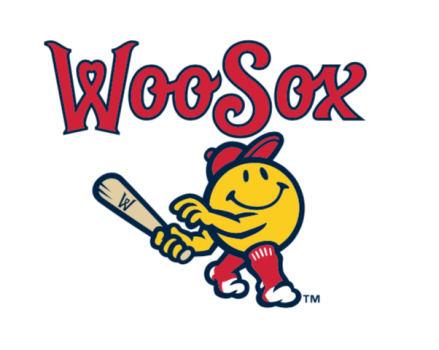 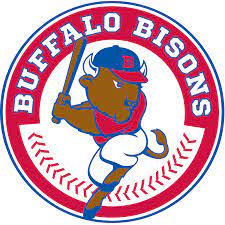 	
                       FRIDAY, AUGUST 11, 20236:45 PM   $50.00 A TICKET, CENTERFIELD PRIVATE SECTION, INCLUDED-ALL-YOU-CAN-EATCOME JOIN YOUR BROTHER KNIGHTS AND THEIR FAMILIES AS WE ENJOY A WOOSOX GAME AT POLAR PARK IN WORCESTER WITH FIREWORKS AFTER                                           JOIN STATE DEPUTY THOMAS BUTLER,AND THE STATE OFFICERSLIMITED TICKETS FIRST 75 PEOPLE. CALL THE STATE OFFICE 781-551-0628